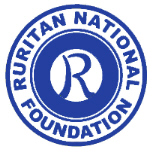 Pink Hill Ruritan Club Community Service Scholarshipin partnership with the Ruritan National FoundationBuild Your Dollars Grant The Pink Hill Ruritan Club annually provides financial assistance to students to further their education past high school through the Build Your Dollars Grant Program.  The Pink Hill Ruritan Club awards this grant based on financial need but does not overlook academic success, community and extracurricular involvement.   The amount of the scholarship awarded and the number of awardees, will be determined yearly by the club based on financial status of the club.  A minimum of $300.00 will be awardedTHE APPLICATION WILL INCLUDE THE FOLLOWING COMPONENTS:Applicant Data Sheet Extracurricular Involvement and Honors Personal Statement  Essay – 600 WordsOfficial High School TranscriptAPPLICANTS APPLYING MUST A PINK HILL ADDRESS OF LENOIR COUNTY, COMPLETE ALL APPLICATION COMPONENTS AND RETURN TO THE SCHOOL COUNSELOR BY APRIL 9th.  TRANSCRIPT MUST BE INCLUDED.INCOMPLETE  OR  LATE  APPLICATIONS  WILL  NOT  BE  ACCEPTED.1) APPLICANT DATA SHEET: (Please print using black ink)Name:														Last			 First			  Middle		         Preferred Name Home Address:													Street		City							State			ZipDate of Birth:														Month		Day		YearHow many persons are dependent on your parents?							How many siblings are attending college at this time?						Are you currently employed (full time/part time)?							Please list your current employer, date of start employment, and number of hours worked per week.																										            List the Colleges/Universities you have been accepted and which one do you plan to attend?Have you applied for or received any form of financial aid?			DO NOT INCLUDE YOUR NAME ON ANY PAGES FOR ITEMS 3, 4, OR 5.  Instead, please use your initials and place them on each page you submit in the upper right corner.3) EXTRACURRICULAR INVOVLMENT AND HONORS: Please provided a typed list of your extracurricular activities within the community, school and church (clubs, sports, fine arts groups, camps, volunteer work, scouting, hobbies, internships, etc.) during your high school years, including the years you participated and the number of hours per week devoted to each.  You may also list any awards or recognitions you have received.  Attach as many pages as needed.4) PERSONAL STATEMENT Please attach a typed personal statement detailing your college plans, career goals, and your reasons for needing this scholarship, explaining how this money will benefit you if selected. Requirements: 1 page, doubled spaced, Times New Roman font, 12 point.5) ESSAYA research essayPart one:In completing your research, write a complete paragraph regarding what you have found are all the requirements needed for a person living in North Carolina to register to vote, where does one go to register and the different ways of voting?Part two: 	Explain why voting is important to democracy and to you personally.Please have your 600 word essay (no less than 580 words) typed, double space, using 12 point, Times New Roman font.6) TRANSCRIPT:Please include an official high school transcript.  Transcript should be in a sealed envelope with the signature of your school counselor or school official across the seal.  Include envelope with the application.